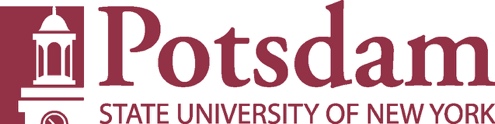 Department checklist for classroom activity involving collection of data from human subjectsTO BE FILLED BY INSTRUCTOR:Course name and number:      Instructor:      Brief description of the activity proposed:      Under which category of departmental review does the project fall? Please check one:  Laboratory project or assignment  Classroom project or assignment  Other (please describe):      Please check all that apply: (If one or more of these boxes are unchecked this project/ assignment will require IRB review.) The activity is only designed to teach students a research technique, and fulfills a course requirement  Results will not be shared outside the classroom   Human subjects are exposed to no more than minimal risk.  No vulnerable subjects are involved (see IRB policy for a full description of vulnerable subjects, available in our website)  The activity will be conducted within the SUNY Potsdam community. Data may also be collected from relatives or acquaintances of members of the SUNY Potsdam community, but no other institution will be involved ------------------------------------------------------------------------------------------------------------------------------TO BE FILLED BY HUMAN SUBJECTS DEPARTMENTAL REPRESENTATIVE:Faculty member reviewing this proposal:       I am CITI trained and / or have read the Belmont Report on Ethical Principles and Guidelines for the Protection of Human Subjects of Research.  I have reviewed the proposed project/classroom activity and agree that it does not meet the regulatory definition of research. ______________________________________________                                       __________________Signature of Departmental Human Subject Representative			Date